Commonwealth of MassachusettsExecutive Office of Health and Human Services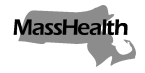 Office of Medicaidwww.mass.gov/masshealthMassHealthMental Health Center Bulletin 36August 2023TO:	Mental Health Centers Participating in MassHealthFROM:	Mike Levine, Assistant Secretary for MassHealth [signature of Mike Levine]RE:	Reminder of Annual Reports Required for MassHealth-Enrolled Community Mental Health CentersBackgroundEffective January 1, 2023, MassHealth has updated the mental health center (MHC) regulations for fee-for-service providers (130 CMR 429.000: Mental Health Center Services). Pursuant to 130 CMR 429.406(A), every enrolled fee-for-service MHC provider must submit an annual report. Summary of ChangesThe following items are now the requirements for annual reporting:  a statement affirming the program has reviewed and updated, as necessary, its written policies and procedures during the reporting period. Each program must provide a copy of the program’s written policies and procedures if requested by the MassHealth agency;a list of all administrative and clinical management staff as listed in 130 CMR 429.413(C) that includes the following information: staff name, license number, type of license, and board certification, if applicable; and the clinical supervisor for any unlicensed or not-independently licensed clinical staff;a statement describing the role of the psychiatrist;a statement describing the current language capacities; capacity to provide services to specialized populations; and use of evidenced-based modalities of the program; andwritten attestation that the center is in compliance with 130 CMR 429.000.MassHealth may request, at any time, additional information including, but not limited to, written policies and procedures or staffing and personnel information. Submission DatePursuant to 130 CMR 429.406(A), annual reports must be submitted by September 30 each year.  Providers who fail to submit annual reports before October 1 of the year may be subject to sanctions pursuant to 130 CMR 450.000: Administrative and Billing Regulations.    MassHealthMental Health Center Bulletin 36August 2023Page 2More InformationFor more information, see 130 CMR 429.000: https://www.mass.gov/regulations/130-CMR-429000-mental-health-center-services. MassHealth Website This bulletin is available on the MassHealth Provider Bulletins web page.Sign up to receive email alerts when MassHealth issues new bulletins and transmittal letters.Questions If you have any questions about the information in this bulletin, please contact MassHealth Customer Service at (800) 841-2900, TDD/TTY: 711; email your inquiry to provider@masshealthquestions.com; or fax your inquiry to (617) 988-8974.Follow us on Twitter @MassHealth.